pınar yıldırımAdres: Bilkent 1 Çamlık Sitesi E-7 Blok No: 52 Kat:12 Bilkent / AnkaraTel: (312) 266 35 63Cep Tel: 0532 779 43 66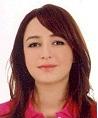 kİŞİSEL BİLGİLERkİŞİSEL BİLGİLERkİŞİSEL BİLGİLERkİŞİSEL BİLGİLERkİŞİSEL BİLGİLERkİŞİSEL BİLGİLERUyruk: Türkiye CumhuriyetiDoğum Tarihi: 30 Mayıs 1986Medeni Hali : BekarUyruk: Türkiye CumhuriyetiDoğum Tarihi: 30 Mayıs 1986Medeni Hali : BekarUyruk: Türkiye CumhuriyetiDoğum Tarihi: 30 Mayıs 1986Medeni Hali : BekarUyruk: Türkiye CumhuriyetiDoğum Tarihi: 30 Mayıs 1986Medeni Hali : BekareğİTİMeğİTİMeğİTİMeğİTİMeğİTİMeğİTİM2010- Halen            	 Bilkent Universitesi, Ankara
Bilgisayar ve Öğretim Teknolojileri ÖğretmenliğiEğitim Fakültesi (M.A)2006–2010             	 Bilkent Universitesi, Ankara
Bilgisayar ve Öğretim Teknolojileri ÖğretmenliğiEğitim Fakültesi (B.A)GPA: 2.70/4.002004-2006		 Bilkent University, AnkaraBusel2001-2004                  Özel Harput Koleji2010- Halen            	 Bilkent Universitesi, Ankara
Bilgisayar ve Öğretim Teknolojileri ÖğretmenliğiEğitim Fakültesi (M.A)2006–2010             	 Bilkent Universitesi, Ankara
Bilgisayar ve Öğretim Teknolojileri ÖğretmenliğiEğitim Fakültesi (B.A)GPA: 2.70/4.002004-2006		 Bilkent University, AnkaraBusel2001-2004                  Özel Harput Koleji2010- Halen            	 Bilkent Universitesi, Ankara
Bilgisayar ve Öğretim Teknolojileri ÖğretmenliğiEğitim Fakültesi (M.A)2006–2010             	 Bilkent Universitesi, Ankara
Bilgisayar ve Öğretim Teknolojileri ÖğretmenliğiEğitim Fakültesi (B.A)GPA: 2.70/4.002004-2006		 Bilkent University, AnkaraBusel2001-2004                  Özel Harput Koleji2010- Halen            	 Bilkent Universitesi, Ankara
Bilgisayar ve Öğretim Teknolojileri ÖğretmenliğiEğitim Fakültesi (M.A)2006–2010             	 Bilkent Universitesi, Ankara
Bilgisayar ve Öğretim Teknolojileri ÖğretmenliğiEğitim Fakültesi (B.A)GPA: 2.70/4.002004-2006		 Bilkent University, AnkaraBusel2001-2004                  Özel Harput KolejiİŞ TECRÜBESİ İŞ TECRÜBESİ İŞ TECRÜBESİ İŞ TECRÜBESİ İŞ TECRÜBESİ İŞ TECRÜBESİ 06.2010-devam ediyorFirma: Bilgi ve İletişim Teknolojileri (BTG)Pozisyon: İş Analisti e-devlet Orman Bilgi Sistemi Projesi (ORBİS)Mevcut Durum Analizi Yazılım Analizi Süreç AnaliziProje Önerileri Maliyet etkinlik analiziMüşteri Görüşmeleri RaporlamaBorland araçlarını müşteriye sunmak06.2010-devam ediyorFirma: Bilgi ve İletişim Teknolojileri (BTG)Pozisyon: İş Analisti e-devlet Orman Bilgi Sistemi Projesi (ORBİS)Mevcut Durum Analizi Yazılım Analizi Süreç AnaliziProje Önerileri Maliyet etkinlik analiziMüşteri Görüşmeleri RaporlamaBorland araçlarını müşteriye sunmak06.2010-devam ediyorFirma: Bilgi ve İletişim Teknolojileri (BTG)Pozisyon: İş Analisti e-devlet Orman Bilgi Sistemi Projesi (ORBİS)Mevcut Durum Analizi Yazılım Analizi Süreç AnaliziProje Önerileri Maliyet etkinlik analiziMüşteri Görüşmeleri RaporlamaBorland araçlarını müşteriye sunmakTEKNİK BECERİLER TEKNİK BECERİLER TEKNİK BECERİLER TEKNİK BECERİLER TEKNİK BECERİLER TEKNİK BECERİLER 
Programlama Dilleri 	SQL, Java, C, Python, Delphi, PHP, 	 Flash, HTML, CSS, XHTML, Oracle, Visual Basic 6.0, Visual Basic,İşletim Sistemi    	         Windows XP, Window Vista, Linux,Ofis Programları   		Microsoft Office Applications Open Office Applications 
Programlama Dilleri 	SQL, Java, C, Python, Delphi, PHP, 	 Flash, HTML, CSS, XHTML, Oracle, Visual Basic 6.0, Visual Basic,İşletim Sistemi    	         Windows XP, Window Vista, Linux,Ofis Programları   		Microsoft Office Applications Open Office Applications DİL BECERİLERİDİL BECERİLERİDİL BECERİLERİDİL BECERİLERİDİL BECERİLERİDİL BECERİLERİTurkish—NativeEnglish—AdvancedFrench—BasicTurkish—NativeEnglish—AdvancedFrench—BasicSosyal bECERİLERSosyal bECERİLERSosyal bECERİLERSosyal bECERİLERSosyal bECERİLERSosyal bECERİLERTenis ve squash oynamak, keman çalmak, fotoğrafçılık, yüzmek, spor yapmak, öykü yazmakTenis ve squash oynamak, keman çalmak, fotoğrafçılık, yüzmek, spor yapmak, öykü yazmak